Муниципальное общеобразовательное учреждение «Средняя общеобразовательная школа №32 имени 177 истребительного авиационного московского полка»Г. о. Подольск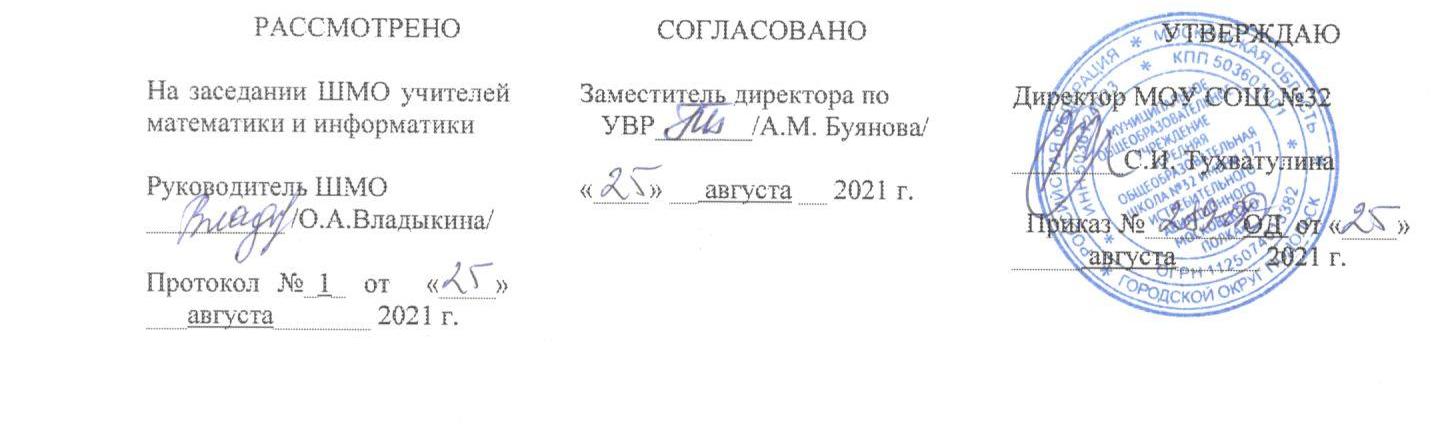 Рабочая программапо предмету «Геометрия» для 8 а, б, в, г, д, к, и  классовУчебных недель: 34Количество часов в неделю: 2Количество часов в год: 68Составители:Пысина О. В., ГригорьеваВ.А.,Грачева Н.Г.,Дицкая И. К.,Колкова Л. А.2021-2022 учебный годСодержаниеОсновные цели и задачи изучения предмета «Геометрия» в 8 классе...................................................................................................3Планируемые результаты освоения учебного предмета «Геометрия»	4Содержание учебного предмета «Геометрия»……..…………...……10Тематическое планирование …………………………..……….……..11Календарно-тематическое планирование……………………………..12Методическое и материально-техническое обеспечение……………17Рабочая программа по геометрии для 8 класса разработана в соответствии с ООП ООО (для 5-9 классов) МОУ СОШ № 32 на основе авторской программы по геометрии УМК к учебнику Геометрия: 8 класс: учебник для учащихся общеобразовательных организаций / А. Г. Мерзляк, В. Б. Полонский, М. С. Якир. М.: Вентана-Граф, 2018.В 8 классе на изучение курса отводится 68 часов из расчёта 2 часа в неделю.Основные цели:развитие логического и критического мышления, культуры речи, способности к умственному эксперименту;формирование у учащихся интеллектуальной честности и объективности, способности к преодолению мыслительных стереотипов, вытекающих из обыденного опыта;воспитание качеств личности, обеспечивающих социальную мобильность, способность принимать самостоятельные решения;формирование качеств мышления, необходимых для адаптации в современном информационном обществе;развитие интереса к математическому творчеству и математических способностей;формирование представлений о математике как части общечеловеческой культуры, о значимости математики в развитии цивилизации и современного общества;развитие представлений о математике как форме описания и методе познания действительности, создание условий для приобретения первоначального опыта математического моделирования;формирование общих способов интеллектуальной деятельности, характерных для математики и являющихся основой познавательной культуры, значимой для различных сфер человеческой деятельности.Задачами изучения геометрии в основной школе являются:формирование системы математических знаний как компонента научной картины мира;обеспечение в процессе изучения предмета «Геометрия» условий для достижения планируемых результатов освоения основной образовательной программы основного общего образования всеми обучающимися, в том числе обучающимися с ограниченными возможностями здоровья и инвалидами;обеспечение в процессе изучения предмета «Геометрия» условий для овладения математическими знаниями и умениями, необходимыми для продолжения обучения в старшей школе или иных общеобразовательных учреждениях, изучения смежных дисциплин, применения в повседневной жизни;создание в процессе изучения предмета «Геометрия» фундамента для математического развития, формирования механизмов мышления, характерных для математической деятельности;выработка у учащихся понимания общественной потребности в математических знаниях, а также формирование у них отношения к математике как возможной области будущей практической деятельности.Планируемые результаты освоения учебного предмета в 8 классе Личностные:1) воспитание российской гражданской идентичности: патриотизма, уважения к Отечеству, осознание вклада отечественных учёных в развитие мировой науки;2) ответственное отношение к учению, готовность и способность обучающихся к саморазвитию и самообразованию на основе мотивации к обучению и познанию;3) осознанный выбор и построение дальнейшей индивидуальной траектории образования на базе ориентировки в мире профессий и профессиональных предпочтений с учётом устойчивых познавательных интересов, а так же на основе формирования уважительного отношения к труду, развитие опыта участия в социально значимом труде;4) умение контролировать процесс и результат учебной и математической деятельности;5) критичность мышления, инициатива, находчивость, активность при решении математических задач.Метапредметные:1) умение самостоятельно определять цели своего обучения, ставить и формулировать для себя новые задачи в учёбе, развивать мотивы и интересы своей познавательной деятельности;2) умение соотносить свои действия с планируемыми результатами, осуществлять контроль своей деятельности в процессе достижения результата, определять способы действий в рамках предложенных условий итребований, корректировать свои действия в соответствии с изменяющейся ситуацией;3) умение определять понятия, создавать обобщения, устанавливать аналогии, классифицировать, самостоятельно выбирать основания и критерии для классификации;4) умение устанавливать причинно-следственные связи, строить логическое рассуждение, умозаключение (индуктивное, дедуктивное и по аналогии) и делать выводы;5) развитие компетентности в области использования информационно-коммуникационных технологий;6) первоначальные представления об идеях и о методах математики как об универсальном языке науки и техники, о средстве моделирования явлений и процессов;7) умение находить в различных источниках информацию, необходимую для решения математических проблем, и представлять её в понятной форме, принимать решение в условиях неполной или избыточной, точнойили вероятностной информации;8) умение выдвигать гипотезы при решении задачи, понимать необходимость их проверки;9) понимание сущности алгоритмических предписаний и умение действовать в соответствии с предложенным алгоритмом;10) умение иллюстрировать изученные понятия и свойства фигур, опровергать неверные утверждения;11)первоначальные представления об идеях и о методах геометрии как об универсальном языке науки и техники, о средстве моделирования явлений и процессов;12) умение видеть геометрическую задачу в контексте проблемной ситуации в других дисциплинах, в окружающей жизни.Предметные:1) осознание значения математики в повседневной жизни человека;2) представление о математической науке как сфере математической деятельности, об этапах её развития, о её значимости для развития цивилизации;3) развитие умений работать с учебным математическим текстом (анализировать, извлекать необходимую информацию), точно и грамотно выражать свои мысли с применением математической терминологии и символики, проводить классификации, логические обоснования;4) владение базовым понятийным аппаратом по основным разделам содержания;5) практически значимые математические умения и навыки, их применение к решению математических и нематематических задач, предполагающее умения:• изображать фигуры на плоскости;• использовать геометрический язык для описания предметов окружающего мира;• измерять длины отрезков, величины углов, вычислять площади фигур;• распознавать и изображать равные, симметричные и подобные фигуры;• выполнять построения геометрических фигур с помощью циркуля и линейки;• проводить практические расчёты.Четырехугольники 22 часаУченик научится:Пояснять, что такое четырёхугольник. Описывать элементы четырёхугольника.Распознавать выпуклые и невыпуклые четырёхугольники.Изображать и находить на рисунках четырёхугольники разных видов и их элементы.Формулировать: определения: параллелограмма, высоты параллелограмма; прямоугольника, ромба, квадрата; средней линии треугольника; трапеции, высоты трапеции, средней линии трапеции; центрального угла окружности, вписанного угла окружности; вписанного и описанного четырёхугольника; свойства: параллелограмма, прямоугольника, ромба, квадрата, средних линий треугольника и трапеции, вписанного угла, вписанного и описанного четырёхугольников; признаки: параллелограмма, прямоугольника, ромба, вписанного и описанного четырёхугольников.Доказывать: теоремы о сумме углов четырёхугольника, о градусной мере вписанного угла, o свойствах и признаках параллелограмма, прямоугольника, ромба, вписанного и описанного четырёхугольников.Применять изученные определения, свойства и признаки к решению задач.Ученик получит возможность:Научиться пользоваться языком геометрии для описания предметов окружающего мира.Научиться владеть практическими навыками использования геометрических инструментов для изображения фигур.Научиться решать задачи на доказательство,  применяя изученные свойства фигур и проводя аргументацию в ходе решения задач.Подобие треугольников 16 часовУченик научится:Формулировать: определение подобных треугольников; свойства: медиан треугольника, биссектрисы треугольника, пересекающихся хорд, касательной и секущей; признаки подобия треугольников.Доказывать: теоремы: Фалеса, о пропорциональных отрезках, о свойствах медиан треугольника, биссектрисы треугольника; свойства: пересекающихся хорд, касательной и секущей; признаки подобия треугольников.Применять изученные определения, свойства и признаки к решению задач.Ученик получит возможность:Научиться решать задачи на доказательство, применяя дополнительные признаки подобия.Решение прямоугольных треугольников 14 часовУченик научится:Формулировать: определения: синуса, косинуса, тангенса, котангенса острого угла прямоугольного треугольника; свойства: выражающие метрические соотношения в прямоугольном треугольнике и соотношения между сторонами и значениями тригонометрических функций в прямоугольном треугольнике.Записывать тригонометрические формулы, выражающие связь между тригонометрическими функциями одного и того же острого угла.Решать прямоугольные треугольникиДоказывать: теорему о метрических соотношениях в прямоугольном треугольнике, теорему Пифагора; формулы, связывающие синус, косинус, тангенс, котангенс одного и того же острого угла.Выводить основное тригонометрическое тождество и значения синуса, косинуса, тангенса и котангенса для углов 30°, 45°, 60°.Применять изученные определения, теоремы и формулы к решению задач.Ученик получит возможность:Научиться находить  элементы прямоугольного треугольника, используя тригонометрические функции.Многоугольники. Площадь многоугольника 10 часовУченик научится:Пояснять, что такое площадь многоугольника. Описывать многоугольник, его элементы; выпуклые и невыпуклые многоугольники. Изображать и находить на рисунках многоугольник и его элементы; многоугольник, вписанный в окружность, и многоугольник, описанный около окружности.Формулировать: определения: вписанного и описанного многоугольников, площади многоугольника, равновеликих многоугольников; основные свойства площади многоугольника.Доказывать: теоремы о сумме углов выпуклого n-угольника, площади прямоугольника, площади треугольника, площади трапеции.Применять изученные определения, теоремы и формулы к решению задач.Ученик получит возможность:Научиться решать задачи повышенного уровня сложности.Содержание учебного предмета (68 часов)Четырехугольники - 22 часаЧетырёхугольники. Параллелограмм. Свойства и признаки параллелограмма. Прямоугольник, ромб, квадрат, их свойства и признаки. Трапеция. Средняя линия трапеции и её свойства. Центральные и вписанные углы. Длина окружности. Длина дуги окружности. Градусная мера дуги. Величина вписанного угла. Вписанные и описанные четырёхугольники, их свойства и признаки.Подобие треугольников - 16 часовТеорема Фалеса. Подобие фигур. Подобные треугольники. Признаки подобия треугольников.Решение прямоугольных треугольников – 14 часовСоотношения между сторонами и углами треугольника. Теорема Пифагора. Метрические соотношения в прямоугольном треугольнике. Синус, косинус, тангенс, котангенс острого угла прямоугольного треугольника и углов от 0° до 180°.Формулы, связывающие синус, косинус, тангенс, котангенс одного и того же угла. Решение треугольников.Многоугольники. Площадь многоугольника - 10 часовМногоугольники. Выпуклые многоугольники. Сумма углов выпуклого многоугольника. Правильные многоугольники. Вписанные и описанные около многоугольника окружности.Понятие площади многоугольника. Равновеликие фигуры. Нахождение площади квадрата, прямоугольника, параллелограмма, треугольника, трапеции.Повторение и систематизация учебного материала - 6 часовТематическое планирование № п/пНазвание темыКоличество часов на изучение1.Четырехугольники222.Подобие треугольников 163.Решение прямоугольных треугольников144.Многоугольники. Площадь многоугольника105.Повторение и систематизация учебного материала6Итого68